.#2 Count Intro on the Lyric "Sun" / Approx 1 Sec** Restart/Step change Here on Wall 8[13 - 24]: Twinkle, ½ Twinkle, Cross, Point, Hold, ¼ Back, Point, Hold[25 - 36]: ½ Diamond, Weave, Step Drag[37 - 48]: ¾ Rolling Turn, Coaster Step, Step Develope, Full Walk AroundTAG: Wall 8 Dance the dance until count 3 then 4-5-6 TwinkleTill We Meet Again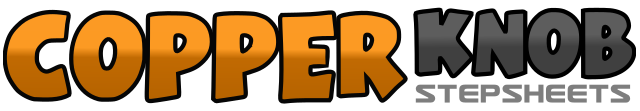 .......Count:48Wand:2Ebene:Intermediate.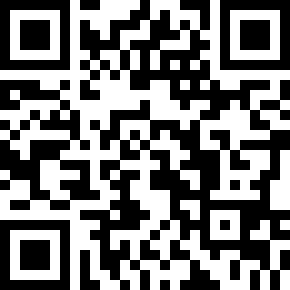 Choreograf/in:Ivonne Verhagen (NL) & Urban Danielsson (SWE) - September 2021Ivonne Verhagen (NL) & Urban Danielsson (SWE) - September 2021Ivonne Verhagen (NL) & Urban Danielsson (SWE) - September 2021Ivonne Verhagen (NL) & Urban Danielsson (SWE) - September 2021Ivonne Verhagen (NL) & Urban Danielsson (SWE) - September 2021.Musik:Till We Meet Again - Johnny ReidTill We Meet Again - Johnny ReidTill We Meet Again - Johnny ReidTill We Meet Again - Johnny ReidTill We Meet Again - Johnny Reid........01 - 12Cross Hitch, Weave, Step Drag, Full Rolling Vine1-3Cross left over right, hitch right over 2 counts4-6Cross right over left, step left to left, step right behind left1-3Step left to left, drag right towards left over 2 counts4-6Turn ¼ right step right forward, turn ½ right step left back, turn ¼ right step right to right (12:00)1-3Cross left over right, step right to right, step left to left4-6Cross right over left, turn ¼ right step left back, turn ¼ right step right to right (6:00)1-3Cross left over right, point right to right, hold4-6Turn ¼ right step right back, point left to left, hold (9:00)1-3Cross left over right, step right to right, turn ⅛ left step left back (7:30)4-6Step right back, turn ⅜ left step left forward, step right to right (3:00)1-3Cross left over right, step right to right, step left behind right4-6Step right to right, drag left towards right over 2 counts1-3Turn ¼ left step left forward, turn ½ left step right back, step left back (6:00)4-6Step right back, step left beside right, step right forward1-3Step left forward, kick right forward over 2 counts4-6Turn ⅓ right step right forward, turn ⅓ right step left forward, turn ⅓ left step right forward (6:00)4,5,6Cross right over left, step left to left, step right to right